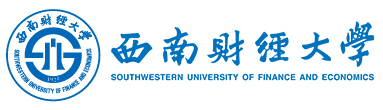 西南财经大学第六届“把西财带回母校”寒假社会实践项目项目申报书学生工作部（处） 制2022年11月填  表  说  明1.本申报书适用于西南财经大学第六届“把西财带回母校”寒假社会实践项目的项目申报，具体内容由各项目团队填写，项目申报书作为项目立项和成果验收的依据之一;2.本申报书正文内容所用字体为仿宋小四号字，如表格篇幅不够，可自行增加;3.在2022年11月27日17：00前将纸质版申报书、实践中学接收函交至学生活动中心201（本科招生咨询办公室），电子版申报书及实践中学接收函打包压缩后，在提交纸质版材料时，扫描现场二维码提交。一、基本信息二、项目设计论证三、项目实施与完成条件四、项目目标成果五、项目审核项目负责人：联 系 电 话：实 践 省 份：实 践 高 中：实 践 时 间：实 践 形 式：线上     线下负责人姓名姓名政治面貌政治面貌性别出生年月负责人学号学号年级专业年级专业手机号码负责人毕业高中毕业高中省         市            中学省         市            中学省         市            中学省         市            中学省         市            中学省         市            中学省         市            中学QQ号个人在校期间表现情况及社会活动经历（300字以内）个人在校期间表现情况及社会活动经历（300字以内）个人在校期间表现情况及社会活动经历（300字以内）社会实践高中学校简介（250字以内）社会实践高中学校简介（250字以内）社会实践高中学校简介（250字以内）团队成员团队成员姓名学号政治面貌政治面貌学院学院专业年级专业年级联系方式毕业中学团队成员团队成员团队成员团队成员团队成员团队成员团队成员团队成员活动时间活动时间活动时间年  月  日     —    年  月  日年  月  日     —    年  月  日年  月  日     —    年  月  日年  月  日     —    年  月  日年  月  日     —    年  月  日年  月  日     —    年  月  日年  月  日     —    年  月  日年  月  日     —    年  月  日年  月  日     —    年  月  日活动地点活动地点活动地点 省        市       区（县）             中学 省        市       区（县）             中学 省        市       区（县）             中学 省        市       区（县）             中学 省        市       区（县）             中学 省        市       区（县）             中学 省        市       区（县）             中学 省        市       区（县）             中学 省        市       区（县）             中学1.实践目的与意义（500字以内）2.项目内容设计（1000字以内）1.团队分工情况，团队能力介绍（500字以内）2.实践活动疫情防控及安全预案（500字以内）项目目标成果（500字以内）项目承诺本人及团队成员承诺遵守实践项目规定的纪律要求，注意人身财产安全，自觉维护西财形象。遵守当地疫情防控要求，切实增强防范意识,及时采取防护措施，不到高风险疫情地区开展活动，不跨市开展实践活动，如实践所在地突发疫情，活动立刻中止。如有违反，本人承担相关责任。项目负责人签字：项目组成员签字：                                       年    月    日学院意见学院（签字）：                    （盖章）       年    月    日学校意见学生工作部         校团委        年    月    日